        PROTOKOLL   fört den den 4 april 2014              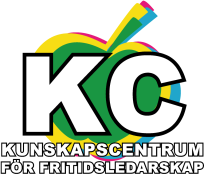 På  IOGT -NTOs  hus   på   Klara Södra Kyrkogata 20.Närvarande: Anna Westin - Täby, Jenny Danielsson - Värmdö, Anders Kindblom -Haninge,                           Inger Lundin- Tyresö,  Carina Hedberg – Lidingö, Kenneth Westin –Skarpnäck                          Tina Wallgård - Solna , Agneta Ström-Granlund – Nynäshamn,Frida Karlsson – Sigtuna                           och Diana Pettersson  Svenneke ( Återbud: Ekerö, Österåker, Vallentuna) Mötesformalia: till ordförande valdes Kenneth och till sekreterare Jenny Runda  –rapporter om läget i den egna kommunen/skolan.Nynäshamn:  Agneta är ny chef efter Anna och kommer in som” ny kvast ”-  målar om,  rensar förråd etc  för att skapa en känsla och blick för hur det är. Upplever att uppdraget är otydligt. Fritidsklubbarna är ett diskussionsämne – politisk förslag att fritid tar över uppdraget. Inte säker på om det ska in under vårt tak. Prat om mobila fritidsledare - hur ska detta genomföras och  finansieras? Solna: Hysteriskt vad gäller strukturfrågor! Upplever en stor förändring med att det blir ännu mer politikerstyrt. Nya uppdrag läggs ut hela tider ex lokalöversyner, vem ska vara huvudman för fritidsklubbarna. Konsekvensanalyserar om man inför maxtaxa för fritidsklubbarna. Mitt i ett stort arbete för LSS-verksamhet – nu vill man sänka ersättningarna för personkretsen.  Upplever en stor överflyttning av strategiska frågor till vår organisation. Stor omorganisation och flytta runt på personal, ca 40 st. Startar om en verksamhet som tagits tillbaka till kommunal regi efter att ha varit ute  på entreprenad. Söker nya lokaler då skolor läggs ned.Lidingö: Omorganisation klar. Skapar ny tjänst – ungdomskulturproducent ”typ”. Utbildningsförvaltningen vill ha tillbaka fritidsklubbarna, men det lutar åt att fritidsgårdarna får behålla uppdraget. Mer kontrollsystem för verksamheten. Stabil grupp som trivs bra ihop.Täby: full fräs! Ser efter tre månader att uppdragen är otydliga – ”grottar” runt i det! Lär fortfarande om hur Täby fungerar. Omorganisation inom enheten diskuteras. ALLT ska förhandlas med facket! Tar mycket tid och är en stor utmaning. Diskussion om fritidsklubbarna även här: huvudmannaskap? Rektors uppdrag – kan det delegeras?  Eftersatta lokaler behöver arbetas med. Tar över ansvar för personalgrupp som arbetar med LSS-verksamheten, med hjälp av samordnare.              Värmdö: Ungdomsverksamheten ska genomlysas under 2014, inget klart hur det ska              genomföras. En tanke finns om att blanda in Ulf Blomdahl och genomföra  en Livsstils-               undersökning. Man ser över organisationen och plockar bort 3st arb.lagsledare och istället                tillsätta 1 verksamhetsledare som ska jobba mer med uppdrag och mål. KC: varit en intensiv period med mycket tid i klass på skolan. YoWoMo har varit i Bryssel. Resultatet av projektet blir en skrift om vad man behöver kunna/veta/kompetenser som ledare när man arbetar på nätet (learning outcomes). Nästa träff bli i Turkiet i juni.Skarpnäck: Arbetar med att formulera  ” learning outcomes” för kursplanen. Ett stort arbete som kommer att ta tid, någon del klar till hösten. Kenneth slutar i maj. Diana, Mårten och Kajsa  arbetar med utbildningen nästa år. Antagningsarbetet för den nya klassen startar efter 15 april.Utbildningen fyller 50 år! Inbjudan kommer!Sigtuna: Frida ansvarar för tre kommunala fritidsgårdar och en föreningsdriven, 7 fritidsledare och 1 ungdomscoach + timvikarier. Öppet måndag-lördag. Ingen LSS-verksamhet.  Många outbildade fritidsledare som har arbetat länge. Omorganisation och kvalitetshöjning ligger i pipeline… enkät resultat visar på flera års missnöjdhet. Personalen arbetar på alla gårdar (ambulerar), diskussioner om vad som ingår i uppdraget sker. Tyresö: Har inga fritidsklubbar (det ligger under skolorna), LSS-verksamheten är samlad på ett ställe. Gjort en del nya anställningar. En verksamhetsansvarig för alla gårdar. På varje gård finns sedan utlagt ansvarsuppgifter (kontaktperson mot skolan, dag/kvälls verksamhetsansvar etc)Haninge: Känner igen sig från övriga kommuners dilemman och förändringsvindar! Fokus ligger inte på kvalitet  utan på struktur- och ekonomi styrning. Ansvar och kostnader för fritidsklubbarna  fladdrar runt i kommunen. Ska vi ta in det i verksamheten?  Det tar ca 70%  av en fritidsledares tid… Otydliga uppdrag och förväntningar. Oro över att man lyfter bort ekonomisk ersättning och samtidigt förväntar sig samma kvalitet, ffa  LSS-verksamheten.Utåtriktat arbete – Diana har fått signaler om att stort intresse finns till de 6o platserna. I inbjudan har vi utlyst ett visst antal platser/kommun + därefter fördelning av resterande. VI diskuterade principer för dessa ”resterande platser”. Beslöt att i första omgången får alla lika många platser och därefter fördelas de resterande platserna till de stora kommunerna Rutiner för anmälan till KC arrangemang.: Koordinator vädjar om att att varje kommun tar bättre ansvar för hur anmälningarna sker. Detta för att riskera att oanmälda kommer samt att de få uppgifter som krävs blir komplett ifyllda. Främjandedagen den 15 maj – Syftet är att aktualisera ”Främjande-modellen”.  Medverkar gör Torbjörn Forkby , forskare på socialhögskolan, författare, utvärderar m KEKS mm som föreläser på förmiddagen.  Lokal och föreläsare ligger inom budget. Diana väckte frågan om KC eller varje kommun ska betala för lunch och fika (400:-pp) ?? Om vi blir 30 är den kostnaden 12.000kr. Beslut att KC tar hela kostnaden nu ,men om ekonomin ser  sämre ut i höst kan en ev efterdebitering ske. Chef + max 4 från varje kommun. På eftermiddagen jobbar vi själva med vår modell. Hör av er till Diana med erfarenheter av modellen och förslag till vad ni vill diskutera då. KiD och SKL och KUFIS- samverkan på gång KiD(=Kunskapsutveckling i dialog) är ett projekt som pågått under ett par år. Fritidsledarskolorna, Fritidsforum och SKL ingår. Ungdomsstyrelsen är adjungerad. Ny modell på gång under sista och tredje året. Man försöker bygga upp regionala  NODER. Önskemål att skapa en ”Stockholms-nod”  Nils-Olof Zetrin från SKL (centralt), Petri Peltonen (Kufis och Sundbyberg) och Diana ska träffas och pratar om ev. samverkan. Detta tas upp på kommande KC-möte och beslutas då. ( Se bif dokument)ÄNDRING i Kalendariet: Vi beslöt att ställa in den 18/6.  Istället arbetar vi heldag den    9/5 med kort styrgruppsmöte och sedan fokus på planering inför 2015.  Värmdö och Tyresö samtalar om vem som ska vara värd. Inbjudan kommer!Höstens arbete – Kort diskussion om höstens seminarier: Det blir två seminarier om yrkesetiken. Marknadsföring - men av vad?  Internt (mot andra vuxna/politiker/tjänstemän mfl/ motverka underordning /yrkesstolthet) eller externt gentemot Målgruppen.. OBS! det är inte samma sak som besökargruppen!  Måste finnas ngt kul att marknadsföra också. På vårt forsknings seminarium visade Blomdahl att många unga inte gårdarna inte erbjuder det man vill ha. Diskussion utbröt om :Hur skapa en  attraktiv mötesplats?  Vardag och helgverksamhet får inte vara samma. Event/ idéverkstad? Hur få  fram behov och Veta vilka fritidsaktiviteter som behövs/önskas…av ungdomar, av uppdragsgivare osv. Anna lyfte behov av diskussion om hur vi arbetar med de ”äldre” tonåringarna. Arbete med att följa upp främjandemodellen kanske också  måste ske.. mm mmRapporter:Forskningsseminariet  med  Ulf Blomdahl den  13 mars lockade drygt 60 deltagare. De var nöjda enl utvärderingen, men många önskade mer tid till ämnet. Några axplock ur resultaten: De verksamheter som släpper in yngre riskerar tappa besökare – ffa tjejer. För lite skillnad mellan vardags och helgverksamheten. Stor efterfrågan på kul att göra på helgerna . Många fler än de som går idag  VILL gå på gården –men utbudet/verksamheten attraherar inte. Det finns flera konkreta förslag i tabellerna om vad de som INTE går söker. PP-bilder o tabeller finns på hemsidan under Kunskapsbank/fritidsvanor.Yrkesetik – hur går det? Några kommuner har påbörjat diskussioner. Några ej.Diana fick i uppdrag att påminna.Diana kommer att delta i följande konferenser:KEKS-inspiration 13-14/5, GöteborgNordisk forum12-15/6, Malmö- fokus på jämställdhetsarbeteVi  noterar att Ungdomssyrelsen bytt namn till: Myndigheten för ungdom och  civilsamhällsfrågor (MUCF). På deras kan man läsa att ”Det civila samhället” definieras som   ”…är alla typer av sammanslutningar av människor som inte är Staten, marknaden eller enskilda hushåll                               POLITIKEN för det Civila samhället  syftar  till att Förbättra villkoren för ideella organisationer, Göra människor delaktiga, Stärka stödet för samhällsutvecklingen och välfärden” Aktuella frågor med Erfarenhetsutbyte. Den fråga som kom upp idag  var om man kan  rotera personal mellan olika verksamheter. I  Tyresöhar man några FL som  flyttar mellan olika .Fördel: minska revirtänkande . ”Vi finns för HELA Tyresö/alla ungdomar. Vi blir flexibla vid ex sjukdom, större/mindra behov, ungdomarna känner till fler fritidsledare i kommunen”.Nackdel: upplevs rörigt för personalen, kräver nytt arbetssättet , tar tid.  Avslutning        Kalendarium våren 2014 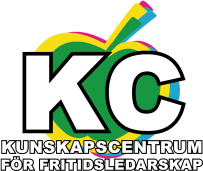 7 feb      Styrgrupp + rekryteringsmöte på em 7 mars   Styrgrupp13 mars Seminarium: Aktuell forskning; ”Vilka når vi och vad gör de andra?”4 april    Styrgrupp24 april  Seminarium  Utåtriktat arbete 9 maj     Styrgrupp och   Planeringsdag inför 2015   